These are items requested by FCS institutions affected by Hurricane Ian. If you would like you items to go to a specific institution, please label accordingly. Thank you for your generosity.          All items must be in Receiving (Building 600) on the Niceville Campus by 4:30 p.m. on Wednesday, October 26, 2022.South Florida State College	Non-perishable Food	Gasoline (gift cards too)	Clothing	Textbooks	ComputersState College of Florida	Baby Food	Non-perishable Food	Personal Hygiene Products	Cleaning Supplies	Teacher SuppliesFlorida Southwestern State College	Non-perishable Food	Gasoline Gift Cards	Clothing	Personal Hygiene Products	Text Books	ComputersFlorida Southwestern State College	Non-perishable Food	Gasoline Gift Cards	Help with Rent	Debit/Gift CardsFlorida Southwestern State College	Debit/Gift Cards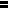 